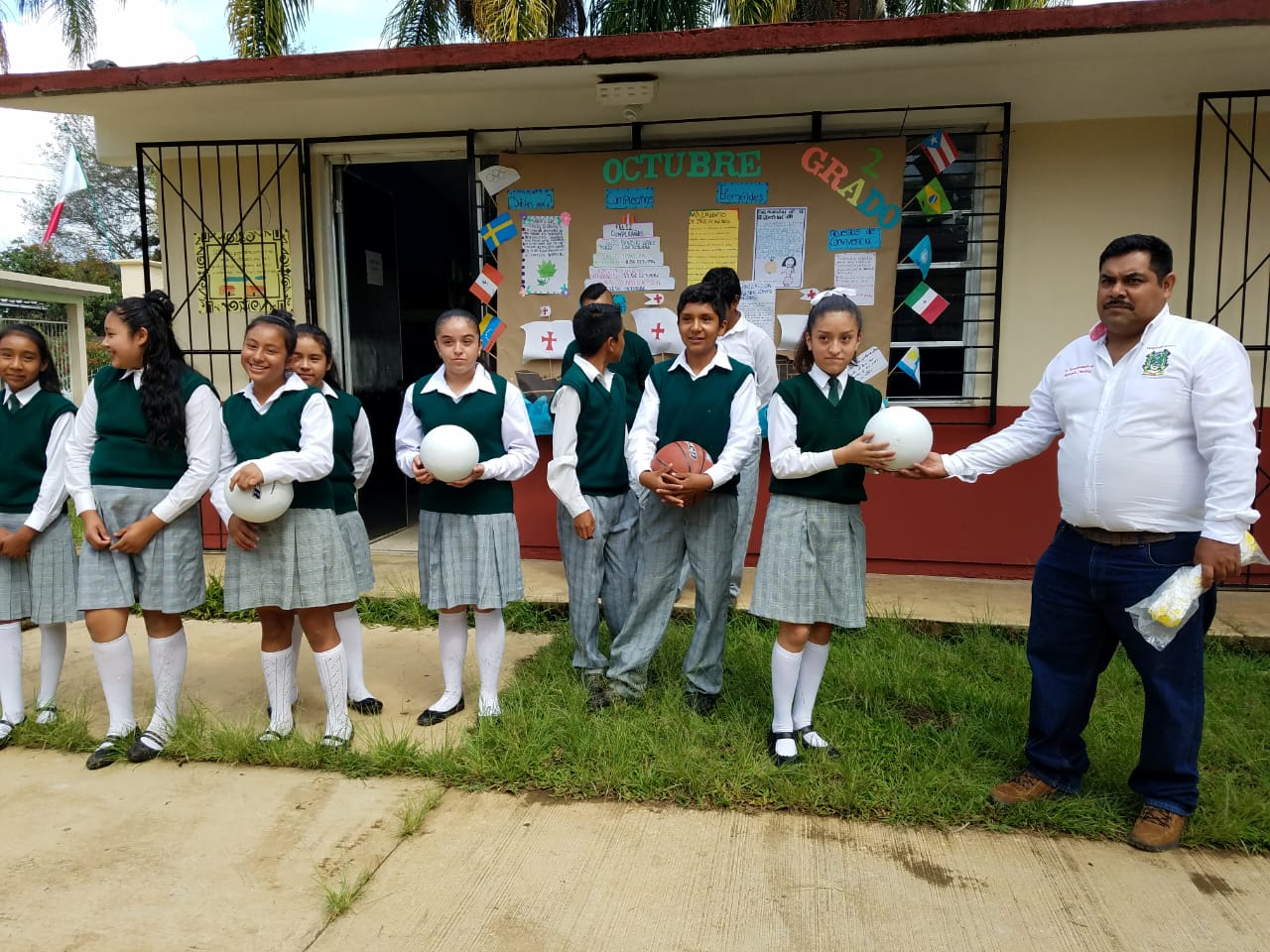 15 de octubre, entrega de material deportivo a la secundaria de la localidad de Poxtla. 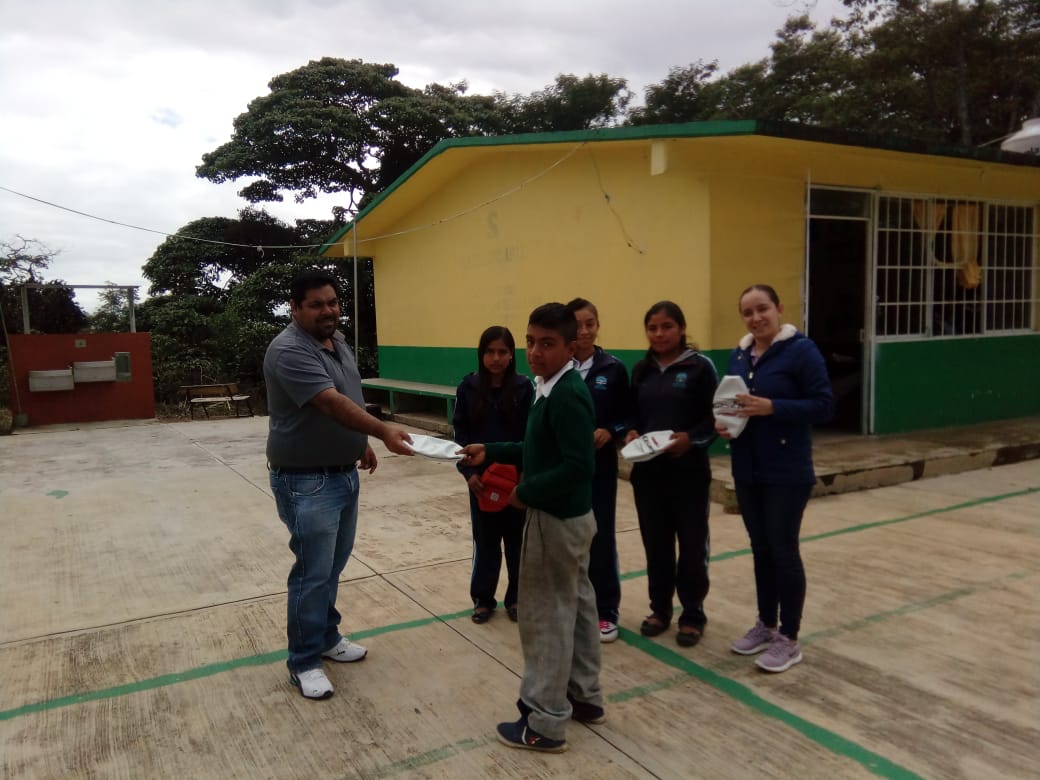 16 de noviembre entrega de material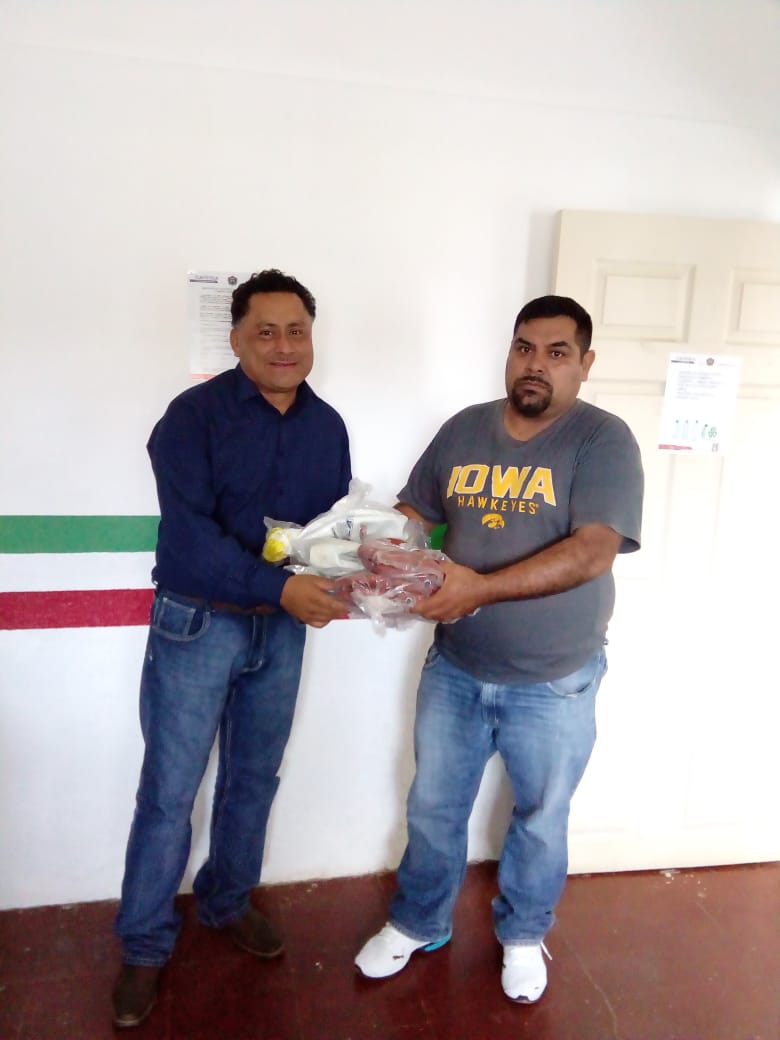 27 de noviembre entrega de material deportivo a misión cultural 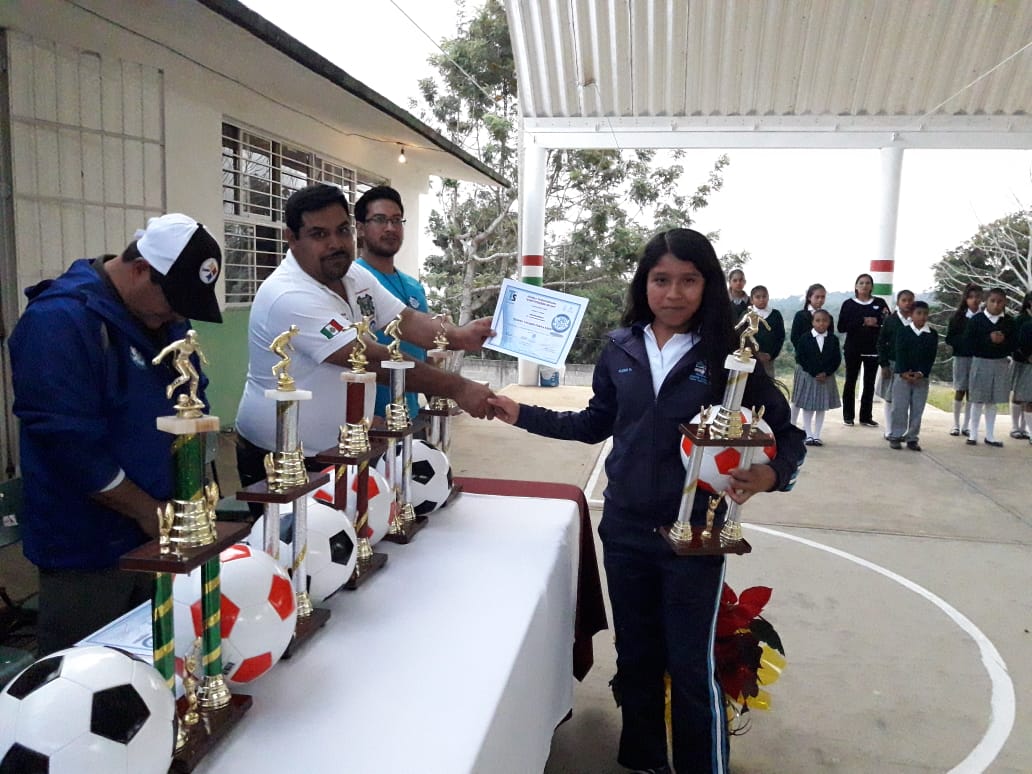 5 de diciembre entrega de material deportivo a telesecundaria 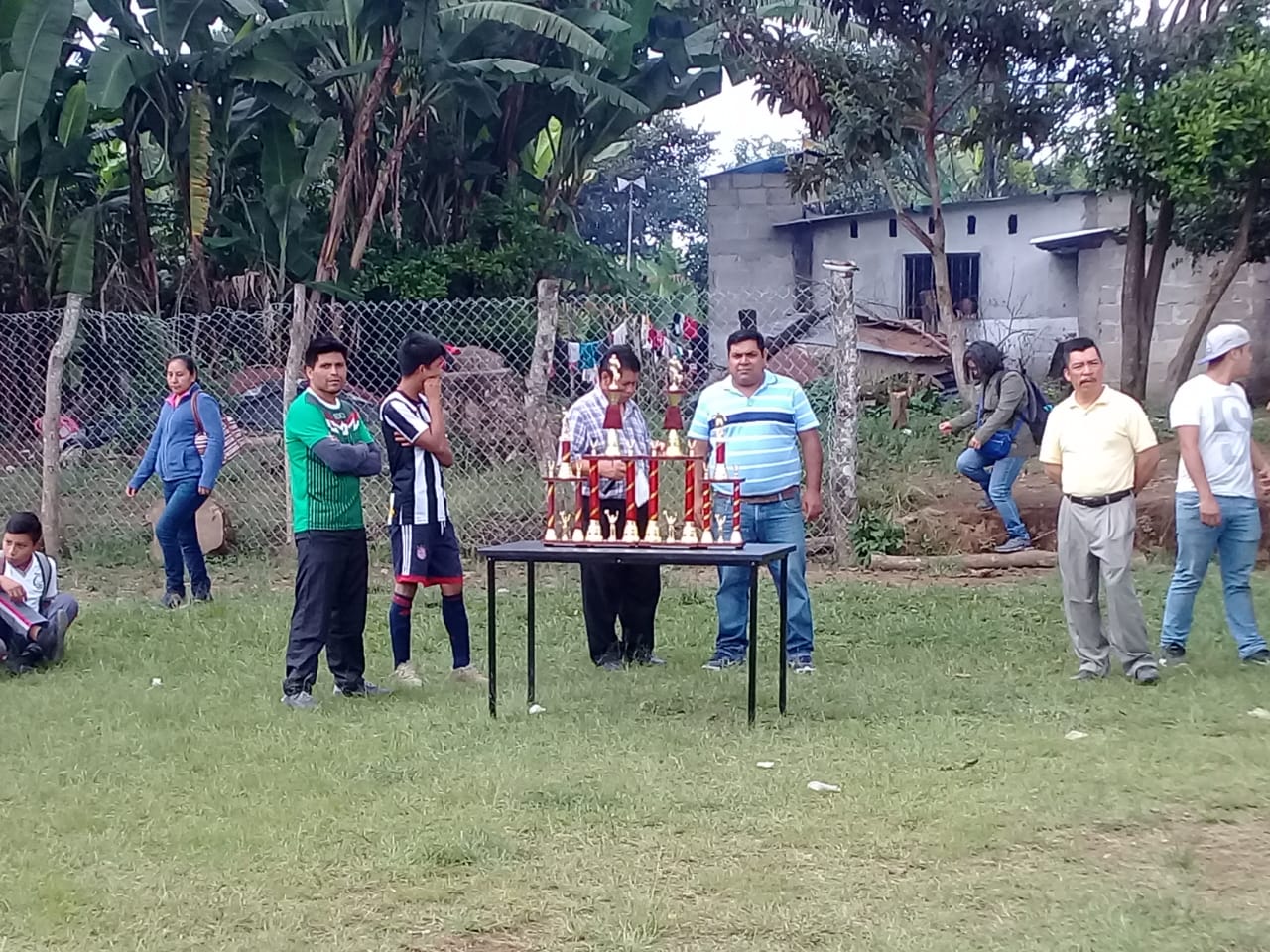 7 de diciembre entrega de trofeos torneo cuadrangular 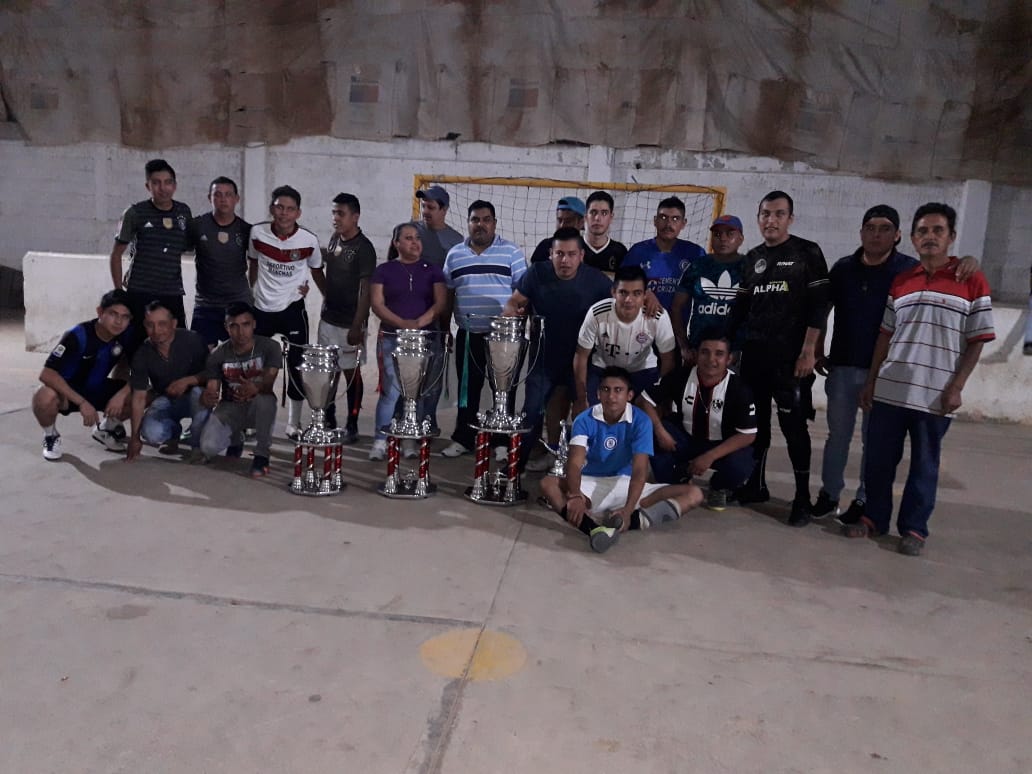 31 de diciembre entrega de trofeos final fut sala